Challenge: Can you make links to any other works of fiction containing great or magical trees? Can you compare this dilemma story to any other dilemma stories you have read? 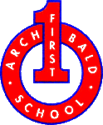 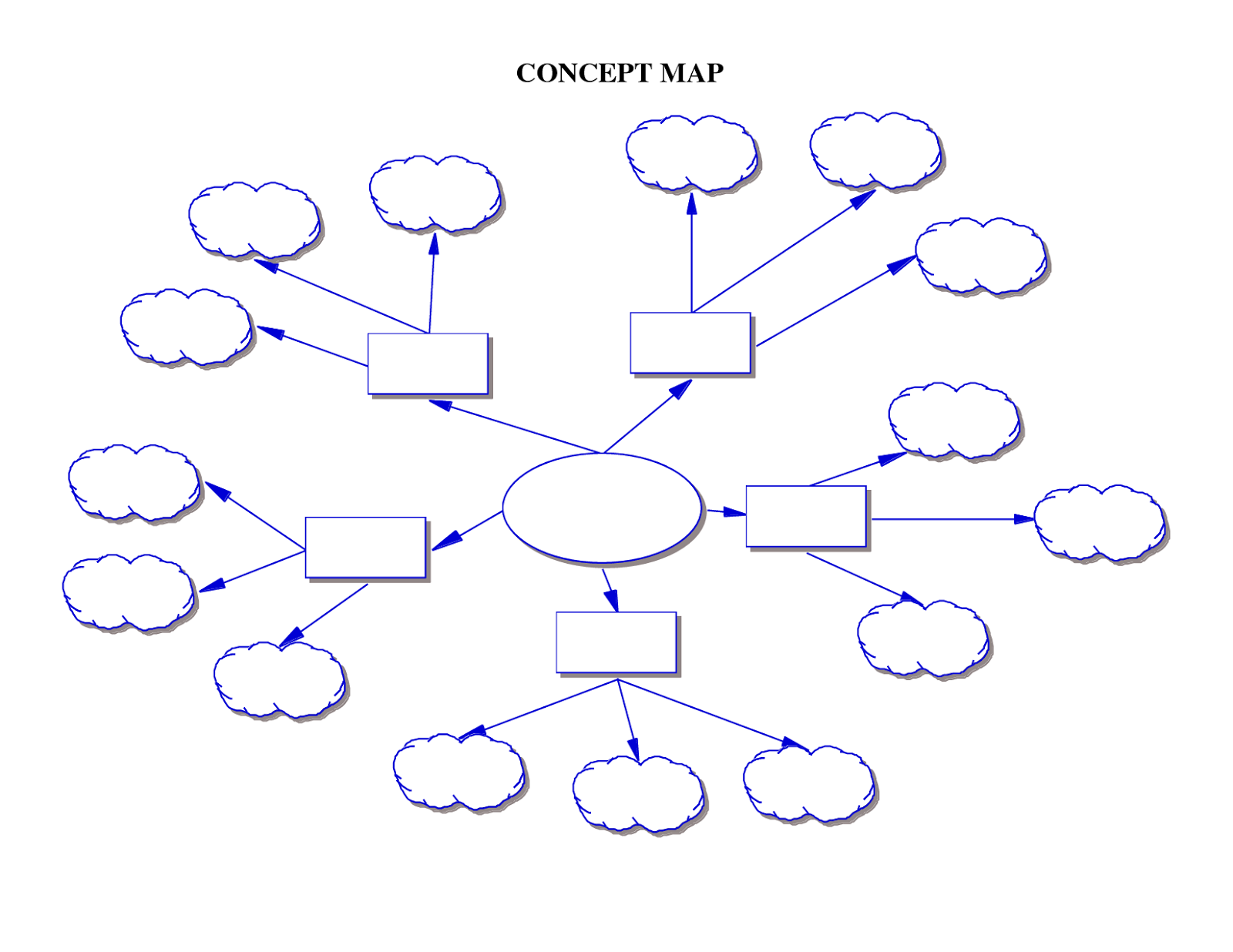 